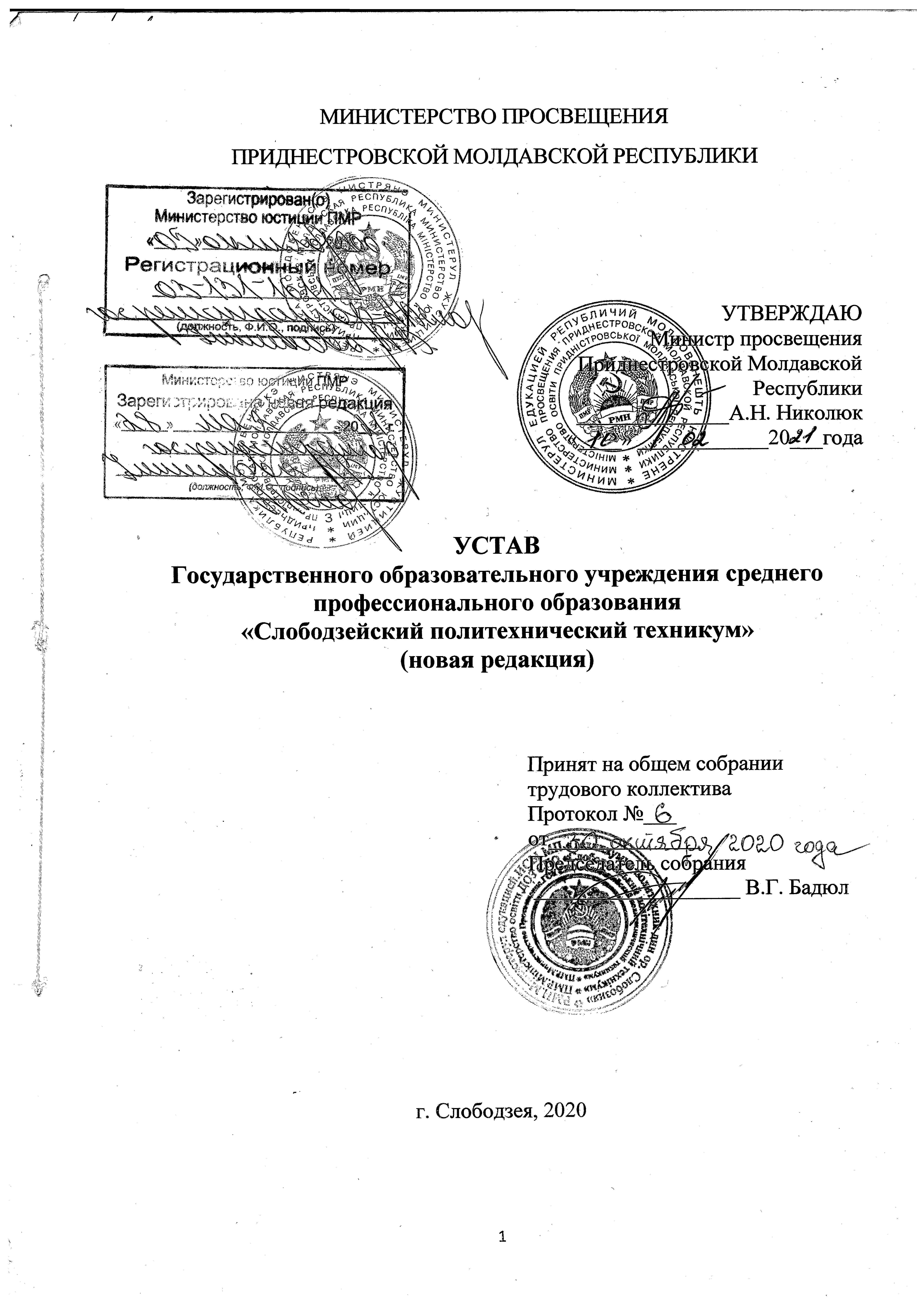 Общие положения	1. Государственное образовательное учреждение среднего профессионального образования «Слободзейский политехнический техникум» по своему типу является организацией среднего профессионального образования, отнесенной к виду – техникум и имеет право выдачи выпускникам документов государственного образца об образовании в соответствии с перечнем специальностей, профессий, имеющих государственную аккредитацию. 	2. Государственное образовательное учреждение среднего профессионального образования «Слободзейский политехнический техникум» (далее – Техникум) реализует основные профессиональные образовательные программы среднего и начального профессионального образования на базе основного общего образования, среднего (полного) общего образования и профессионального образования. 	3. Полное официальное наименование техникума на русском языке - Государственное образовательное учреждение среднего профессионального образования «Слободзейский политехнический техникум», на молдавском языке - Институция де стат де ынвэцэмынт медиу професионал «Техникумул политехник дин орашул Слобозия», на украинском языке Державний освiтнiй заклад середньої професійної освіти «Слободзейський полiтехнiчний технiкум».	Сокращенное наименование: на русском языке – ГОУ СПО «СПТ», на молдавском - ИСЫ МП «ТИС», на украинском - ДОЗ СПО «СПТ»	4. Место нахождения Техникума: 5700 ПМР, г. Слободзея, улица Тираспольская, д.1 - б. 	5. Функции и полномочия учредителя Техникума выполняет Министерство просвещения Приднестровской Молдавской Республики. 	6. Техникум руководствуется в своей деятельности Конституцией Приднестровской Молдавской Республики, Законом Приднестровской Молдавской Республики «Об образовании», Трудовым кодексом Приднестровской Молдавской Республики, Законом Приднестровской Молдавской Республики «О развитии начального и среднего профессионального образования», нормативно-правовыми актами Президента Приднестровской Молдавской Республики, Правительства Приднестровской Молдавской Республики, Министерства просвещения Приднестровской Молдавской Республики, другими нормативными правовыми актами и настоящим Уставом. 	7. Техникум имеет в оперативном управлении имущество, отнесенное к государственной собственности, и отвечает по своим обязательствам в пределах, установленных законодательством Приднестровской Молдавской Республики. Является юридическим лицом, имеет самостоятельный баланс, расчетные банковские счета в кредитной организации, круглую печать с изображением Государственного герба Приднестровской Молдавской Республики, штампы и бланки со своим наименованием, ведет делопроизводство, финансовую и статистическую деятельность, ежегодно отчитывается перед Министерством просвещения Приднестровской Молдавской Республики о своей деятельности. 	8. Структуру и штаты, распределение должностных обязанностей Техникум формирует самостоятельно в соответствии с законодательством Приднестровской Молдавской Республики. 	9. В процессе осуществления своей деятельности Техникум имеет право входить в состав ассоциаций, союзов, может осуществлять международное сотрудничество в области образования с организациями профессионального образования в соответствии с законодательством Приднестровской Молдавской Республики. Техникум, по согласованию с учредителем имеет право на создание учебного, учебно-производственного структурного подразделения.	10. Техникум самостоятелен в осуществлении образовательного процесса, подбора и расстановки кадров, финансовой, хозяйственной и иной деятельности в пределах своих компетенций, определенных законодательством Приднестровской Молдавской Республики. 	11. Техникум организует выполнение мероприятий по гражданской защите в соответствии с требованиями законодательства Приднестровской Молдавской Республики. Предмет, цели, задачи и перечень реализуемых образовательных программ	12. Основным предметом деятельности Техникума является реализация основных профессиональных образовательных программ начального и среднего профессионального образования по очной, заочной, и дистанционной форме обучения, в том числе организация и проведение учебно-воспитательной и методической работы. 	13. Основной целью деятельности Техникума является подготовка квалифицированных рабочих и специалистов среднего звена. 	14. Основными задачами деятельности Техникума являются: 	а) удовлетворение потребностей личности в получении начального или среднего профессионального образования; 	б) удовлетворение личности в интеллектуальном, культурном, физическом и нравственном развитии посредством получения профессионального образования; 	в) формирование в Техникуме образовательной среды, обеспечивающей эффективное обучение и воспитание обучающихся; 	г) обеспечение качества образования, соответствующего государственным образовательным стандартам путем модернизации образовательного процесса на основе интеграции традиционного обучения и инновационных образовательных технологий; 	д) создание предпосылок для дальнейшего повышения профессиональной квалификации выпускников; 	е) проектирование воспитательной среды, способствующей воспитанию у обучающихся гражданственности, уважения к историческому прошлому, традициям государства, социальной зрелости и способности адаптироваться в современном мире. 	15. В Техникуме реализуются основные профессиональные образовательные программы:	а) среднего профессионального образования:1) Монтаж и техническая эксплуатация промышленного оборудования (по отраслям);2) Защита в чрезвычайных ситуациях;3) Механизация сельского хозяйства;4) Строительство и эксплуатация зданий и сооружений;5) Технология продукции общественного питания. 	б) начального профессионального образования:Мастер отделочных строительных работ;Повар, кондитер; Автомеханик;Монтажник санитарно-технических, вентиляционных систем и оборудования;Мастер общестроительных работ;Мастер столярного и мебельного производства.	16. В Техникуме реализуются профессиональные образовательные программы профессиональной подготовки по профессиям:Электрогазосварщик;Электросварщик ручной сварки;Слесарь – сантехник;Повар;Тракторист;Слесарь по ремонту автомобилей;Штукатур;Маляр.	17. Содержание, объем и нормативные сроки освоения образовательных программ в Техникуме определяются на основе государственных образовательных стандартов начального и среднего профессионального образования. 	18. Техникум реализует образовательные программы за счет средств республиканского бюджета и с возмещением затрат на обучение (договорной основе). 	19. Техникум вправе оказывать населению и организациям дополнительные платные услуги, не противоречащие действующему законодательству Приднестровской Молдавской Республики. 	Полученные от такой деятельности доходы реинвестируются в Техникум на развитие и совершенствование учебного и учебно-производственного процесса, на приобретение расходных материалов, на развитие и укрепление учебно-материальной базы, оснащение и оборудование, на приобретение основных средств, на проведение капитального и текущего ремонта, на материальное стимулирование работников и обучающихся, их социальную поддержку, на частичную оплату коммунальных услуг, на амортизационные расходы по основным средствам, на расходы на содержание и обслуживание помещений.Порядок приема в техникум	20. Прием в Техникум осуществляется в соответствии с действующим законодательством Приднестровской Молдавской Республики. 	21. Особенности приема абитуриентов на соответствующий учебный год определяются Правилами приема, которые ежегодно разрабатываются Техникумом. 	22. Порядок приема абитуриентов на обучение в Техникум определяется ежегодно Правительством Приднестровской Молдавской Республики. 	23. Для организации приёма приказом директора создается приемная комиссия Техникума. Председателем приемной комиссии является директор Техникума. 	24. Прием в Техникум для получения профессионального образования осуществляется в соответствии с Правилами приема абитуриентов на соответствующий учебный год. 	25. Для рассмотрения апелляций на период работы приемной комиссии приказом директора создается апелляционная комиссия, порядок формирования, состав, полномочия и деятельность которой регламентируются локальным актом. 	26. Зачисление абитуриентов в число обучающихся осуществляется приказом директора в соответствии с Правилами приема. 	27. С каждым абитуриентом, зачисленным на обучение, заключается договор об оказании образовательных услуг. Порядок организации образовательного процессаОбщие требования к организации образовательного процесса в Техникуме по основным профессиональным образовательным программам, образовательным программам профессиональной подготовки устанавливаются нормативной правовой базой Приднестровской Молдавской Республики в области образования, локальными актами Техникума.  Основная профессиональная образовательная программа начального или среднего профессионального образования определяет содержание и организацию образовательного процесса в соответствии с государственным образовательным стандартом по соответствующей профессии или специальности, с учетом потребностей рынка труда Приднестровской Молдавской Республики, требований уполномоченных Правительством Приднестровской Молдавской Республики исполнительных органов государственной власти и соответствующих отраслевых требований. Техникум ежегодно актуализирует основные профессиональные образовательные программы с учетом развития науки, техники, экономики, рынка труда, технологий и социальной сферы. Организация образовательного процесса в Техникуме регламентируется образовательными программами, расписанием учебных занятий. Учебный год для обучающихся начинается 1 сентября и завершается согласно сроку, установленному учебными планами, графиком учебного процесса по конкретной специальности или профессии.  В процессе освоения образовательных программ обучающимся предоставляются каникулы. Общая продолжительность каникул при освоении программ по профессиям начального профессионального образования: а) при сроке получения образования десять месяцев составляет не менее двух недель в зимний период; б) при сроке получения образования более одного года (в том числе при реализации программы среднего (полного) общего образования для лиц, обучающихся на базе основного общего образования) - не менее десяти недель в каждом учебном году, за исключением последнего, в том числе не менее двух недель в зимний период. В последний год обучения каникулы составляют две недели в зимний период. Общая продолжительность каникул при освоении программ по специальностям среднего профессионального образования составляет восемь-одиннадцать недель в учебном году, в том числе не менее двух недель в зимний период, за исключением последнего года обучения, когда каникулы составляют две недели в зимний период.Учебный год состоит из двух семестров, каждый из которых заканчивается предусмотренной учебным планом формой промежуточной аттестации по соответствующим учебным дисциплинам, междисциплинарным курсам, профессиональным модулям, видам практики. Учебная деятельность обучающихся предусматривает учебные занятия (урок, практическое занятие, лабораторная работа, лекция, семинар), практики, самостоятельную работу, выполнение курсовой работы (проекта) (при освоении образовательных программ среднего профессионального образования), а также другие виды учебной деятельности, определенные учебным планом. Объем образовательной нагрузки обучающихся при очной форме обучения составляет тридцать шесть академических часов в неделю.   Аудиторные занятия проводятся парами. Перерыв между парами составляет десять минут. Допускается изменение режима учебных занятий накануне праздничных дней, а также в случае возникновения аварийных ситуаций. После третьей пары устанавливается перерыв 30 минут.  При проведении лабораторных и практических занятий учебная группа может делиться на подгруппы в соответствии с действующим законодательством Приднестровской Молдавской Республики.  В Техникуме осуществляется воспитательная работа в соответствии с Концепцией основных направлений воспитательной деятельности в ГОУ СПО «Слободзейский политехнический техникум» с целью  формирования самостоятельной, гармонично развитой, патриотически настроенной, высоко нравственной и культурной личности, сознающей свою ответственность перед государством, обществом и семьей, уважающей права и свободы других граждан, Конституцию, законы Приднестровской Молдавской Республики, способную в своей жизнедеятельности к взаимопониманию и сотрудничеству с другими людьми, независимо от расовой, национальной и религиозной принадлежности.  Техникум взаимодействует с родителями обучающихся по вопросам организации образовательного процесса посредством проведения родительских собраний и индивидуальных встреч. Образовательный процесс в Техникуме ведется на русском языке. Формы текущей, промежуточной и итоговой аттестации обучающихся и порядок их проведенияДля текущего контроля и промежуточной аттестации обучающихся по каждой учебной дисциплине, профессиональному модулю создаются фонды контрольно-оценочных средств, позволяющие оценить знания, умения и сформированность компетенций.  Конкретные формы и сроки проведения промежуточной аттестации по каждой учебной дисциплине, профессиональному модулю предусмотрены учебным планом, графиком учебного процесса и рабочей программой. Текущий контроль знаний (успеваемости) проводится преподавателем/ мастером производственного обучения на любом из видов занятий. Методы текущего контроля выбираются исходя из специфики учебной дисциплины, профессионального модуля. Текущий контроль успеваемости обучающихся может проводиться в форме: 	а) устного опроса; 	б) проверки выполнения письменных домашних заданий и графических работ; 	в) проверки выполнения письменных заданий, практических и графических работ, выполненных на занятиях или дистанционно;	г) защиты лабораторных (практических) работ; 	д) контрольных работ; 	е) тестирования; 	ж) проверка выполнения самостоятельной работы (в письменной, устной форме или дистанционной).Результаты любой из форм текущей аттестации оцениваются оценками: «отлично», «хорошо», «удовлетворительно», «неудовлетворительно». К формам промежуточной аттестации относятся: 	а) зачеты, дифференцированные зачеты по учебным дисциплинам и междисциплинарным курсам, учебной и производственной практике; 	б) экзамены по учебным дисциплинам и междисциплинарным курсам; 	в) квалификационные экзамены по профессиональным модулям.Экзамены проводятся в период экзаменационных сессий, согласно учебному плану. Проведение экзамена возможно на следующий день по окончании изучения учебной дисциплины, междисциплинарного курса без выделения экзаменационной сессии и дополнительного времени на подготовку. Допуск и проведение промежуточной аттестации регламентируется действующими нормативными правовыми актами Министерства просвещения Приднестровской Молдавской Республики и локальными актами Техникума.  Оценка качества подготовки обучающихся включает в себя: оценку уровня освоения учебных дисциплин и оценку сформированности компетенций обучающихся. Предметом оценивания являются знания, умения, компетенции.  Уровень подготовки обучающихся оценивается: 	а) при проведении зачета по учебной дисциплине, междисциплинарному курсу: "зачтено/не зачтено"; 	б) при проведении дифференцированного зачета, экзамена по учебной дисциплине, междисциплинарному курсу, учебной и производственной практике определяются оценками: «отлично», «хорошо», «удовлетворительно», «неудовлетворительно».Практическое обучение в Техникуме осуществляется в соответствии с законодательством Приднестровской Молдавской Республики.  Итоговая государственная аттестация выпускников Техникума является обязательной и осуществляется после освоения основной профессиональной образовательной программы в полном объеме.  Итоговая государственная аттестация выпускников проводится в соответствии с законодательством Приднестровской Молдавской Республики.  Лицам, успешно прошедшим итоговую государственную аттестацию по основным профессиональным образовательным программам, выдается документ государственного образца об образовании (диплом), подтверждающий получение начального или среднего профессионального образования и квалификацию по соответствующей профессии начального или специальности среднего профессионального образования.Лицам, успешно прошедшим итоговую государственную аттестацию по программам профессиональной подготовки, выдается документ государственного образца об образовании (свидетельство).Выпускнику, не прошедшему итоговую государственную аттестацию по уважительной причине, предоставляется возможность пройти итоговую государственную аттестацию без отчисления из Техникума. Для этого организуется дополнительное заседание государственной аттестационной комиссии в установленные Техникумом сроки, но не позднее четырех месяцев после подачи заявления лицом, не прошедшим итоговую государственную аттестацию по уважительной причине. Выпускник, не прошедший итоговую государственную аттестации по неуважительной причине или получивший на итоговой государственной аттестации неудовлетворительные результаты, отчисляется из организации профессионального образования и получает по личному заявлению академическую справку об обучении. 	Лицо, не прошедшее итоговую государственную аттестацию, может повторно пройти итоговую государственную аттестацию не ранее, чем через год после прохождения итоговой государственной аттестации впервые. 	Для повторного прохождения итоговой государственной аттестации указанное лицо по его заявлению восстанавливается в Техникум на период времени, установленный Техникумом, но не менее периода времени, предусмотренного графиком учебного процесса для итоговой государственной аттестации по соответствующей образовательной программе. Порядок предоставления платных образовательных услугДеятельность Техникума, осуществляющего подготовку квалифицированных рабочих и специалистов среднего звена с возмещением затрат на обучение (договорной основе) реализуется в соответствии с законодательством Приднестровской Молдавской Республики. Расчет стоимости платного обучения производится в соответствии с законодательством Приднестровской Молдавской Республики. Основанием для оплаты за обучение является договор, заключаемый директором Техникума с лицом (физическим или юридическим), осуществляющим финансирование процесса обучения. Оплата может вноситься: 	а) ежегодно, на начало учебного года; 	б) два раза в год на начало каждого семестра; 	в) поквартально; 	г) ежемесячно. Оплата за обучение осуществляется наличными средствами в бухгалтерию Техникума с обязательной выдачей чека кассового аппарата, подтверждающего прием наличных денег, с последующей инкассацией, или безналичными средствами путем перечисления на расчетный счет Техникума. Обучающимся могут предоставляться следующие льготы по оплате обучения: 	а) рассрочка платежа в два и более этапов; 	б) перевод на обучение за счет средств республиканского бюджета в соответствии с законодательством Приднестровской Молдавской Республики. Порядок оформления отношений организации образования с работникамиК работникам Техникума относятся руководящие и педагогические работники, специалисты, служащие и рабочие. Трудовые отношения возникают между работником и работодателем на основании трудового договора (срочного или бессрочного), заключаемого сторонами в соответствии с Трудовым кодексом Приднестровской Молдавской Республики. Работники Техникума имеют право: 	а) участвовать в деятельности Техникума и решении задач перспективного развития; 	б) на реализацию положений коллективного договора; 	в) на организационное и материально-техническое обеспечение своей профессиональной деятельности; 	г) на другие права, предусмотренные трудовым законодательством Приднестровской Молдавской Республики, коллективным договором, трудовым договором и иными локальными актами Техникума. Работники Техникума обязаны: 	а) соблюдать законодательство Приднестровской Молдавской Республики, настоящий Устав, Правила внутреннего трудового распорядка и иные локальные акты Техникума; 	б) выполнять требования по технике безопасности, производственной санитарии и пожарной безопасности, предусмотренные соответствующими правилами и инструкциями в рамках действующего законодательства Приднестровской Молдавской Республики; 	в) надлежащим образом и своевременно выполнять должностные обязанности; 	г) выполнять другие обязанности, предусмотренные законодательством Приднестровской Молдавской Республики, коллективным договором, трудовым договором, должностной инструкцией и иными инструкциями, локальными актами Техникума. Педагогические работники помимо исполнения обязанностей предусмотренных пунктом 67 настоящего Устава обязаны: 	а) обеспечивать высокую эффективность образовательного процесса; 	б) проводить обучение в соответствии с требованиями государственных образовательных стандартов; 	в) систематически повышать свою профессиональную квалификацию (не реже одного раза в пять лет); 	г) вести установленную учебную документацию в соответствии с локальными актами; 	д) выполнять обязанности, связанные с участием в работе педагогических, методических советов, с работой по проведению родительских собраний, консультаций, оздоровительных, воспитательных и других мероприятий, предусмотренных нормативно-правовыми актами учредителя и иным действующим законодательством Приднестровской Молдавской Республики в области образования; 	е) выполнять работу, требующую затрат рабочего времени, которое не конкретизировано по количеству часов: подготовка к работе по обучению и воспитанию обучающихся, изучению их индивидуальных способностей, интересов и склонностей, а также их семейных обстоятельств и жилищно-бытовых условий; 	ж) участвовать в периодических кратковременных дежурствах в Техникуме в период образовательного процесса, которые при необходимости могут организовываться в целях наблюдения за выполнением режима дня обучающимися, обеспечения порядка и дисциплины в течение учебного времени, в том числе во время перерывов между занятиями, устанавливаемых для отдыха обучающихся, приема ими пищи;	з) выполнением дополнительно возложенных на педагогических работников обязанностей, непосредственно связанных с образовательным процессом (классное руководство, проверка тетрадей, заведование учебными кабинетами и другое). В Техникуме устанавливается 5-ти дневная 40-часовая рабочая неделя для руководящих работников, специалистов, служащих и рабочих. Педагогическим работникам устанавливается сокращенная продолжительность рабочего времени не более 36 часов в неделю в соответствии со статьей 314 Трудового кодекса Приднестровской Молдавской Республики и иными нормативными правовыми актами, регулирующими рабочее время педагогических работников. Оплата труда работников производится в соответствии с законодательством Приднестровской Молдавской Республики. Заработная плата выплачивается в строгом соответствии с нормами Трудового законодательства Приднестровской Молдавской Республики. Продолжительность ежегодного оплачиваемого отпуска руководителей структурных подразделений, специалистов, служащих и рабочих Техникума составляет 28 календарных дней. Категории работников, имеющих право на ежегодный основной удлиненный оплачиваемый отпуск, а также его продолжительность устанавливается нормативно- правовым актам Правительства Приднестровской Молдавской Республики. К работникам Техникума могут применяться следующие виды поощрений: 	а) объявление благодарности; 	б) награждение Почетной грамотой Техникума; 	в) премирование в соответствии с локальным актом Техникума, утвержденным Учредителем. К работникам Техникума могут быть применены дисциплинарные взыскания за неисполнение или ненадлежащее исполнение трудовых обязанностей в соответствии с Трудовым кодексом Приднестровской Молдавской Республики. Аттестация педагогических и руководящих работников Техникума проводится в соответствии с действующим законодательством Приднестровской Молдавской Республики в сфере образования в целях подтверждения их соответствия занимаемым должностям на основе оценки профессиональной деятельности и, по желанию педагогических работников, в целях установления квалификационной категории.	За совершение преступления работники Техникума привлекаются к уголовной ответственности в соответствии с Уголовным законодательством Приднестровской Молдавской Республики. Порядок оформления отношений техникума с обучающимися, воспитанниками и (или) их родителями и иными законными представителямиК обучающимся в Техникуме относятся обучающиеся и слушатели. Обучающимся Техникума является лицо, зачисленное приказом директора Техникум для обучения по основным профессиональным образовательным программам начального и среднего профессионального образования.Обучающимся Техникума по основным профессиональным образовательным программам начального профессионального образования выдается студенческий билет. Обучающимся Техникума по основным профессиональным образовательным программам среднего профессионального образования выдаются студенческий билет и зачетная книжка.Формы студенческого билета и зачетной книжки утверждаются в установленном порядке Министерством просвещения Приднестровской Молдавской Республики.Слушателем Техникума является лицо, зачисленное приказом директора Техникума для обучения по образовательной программе профессиональной подготовки. Права и обязанности, обучающихся в Техникуме определены законодательством Приднестровской Молдавской Республики, Правилами внутреннего распорядка Техникума. Обучающиеся в Техникуме имеют право: 	а) на перезачет соответствующих учебных дисциплин и профессиональных модулей, освоенных в процессе предшествующего обучения (в том числе и в других образовательных учреждениях), который освобождает обучающегося от необходимости их повторного освоения при формировании своей индивидуальной образовательной траектории; 	б) участвовать в обсуждении и решении вопросов деятельности Техникума, в том числе через органы соуправления; 	в) пользоваться библиотекой, информационными фондами, услугами структурных подразделений в порядке, установленном в Техникуме; 	г) свободное выражение собственных взглядов и убеждений; 	д) на проживание в общежитии Техникума (иногородние обучающиеся); 	е) на питание в столовой Техникума; 	ж) иные права. Обучающиеся за счет средств республиканского бюджета обеспечиваются стипендиями в соответствии с законодательством Приднестровской Молдавской Республики. По медицинским показаниям и в других исключительных случаях обучающемуся может предоставляться академический отпуск в порядке, установленном Министерством просвещения Приднестровской Молдавской Республики. Обучающиеся имеют право на перевод в другую организацию профессионального образования, реализующую основную профессиональную образовательную программу соответствующего или ниже уровня, при согласии этой организации профессионального образования. Перевод обучающегося осуществляется в соответствии с порядком, установленным Министерством просвещения Приднестровской Молдавской Республики. Обучающиеся имеют право на перевод с одной специальности или профессии на другую специальность или профессию, в соответствии с порядком, установленным Министерством просвещения Приднестровской Молдавской Республики. Восстановление на обучение лица, отчисленного из Техникума, а также прием для продолжения обучения лица, ранее обучавшегося в другой организации профессионального образования осуществляется приказом директора Техникума в соответствии с порядком, установленным Министерством просвещения Приднестровской Молдавской Республики. Обучающиеся в Техникуме обязаны: 	а) выполнять требования настоящего Устава и Правил внутреннего распорядка Техникума; 	б) выполнять требования основной профессиональной образовательной программы по срокам и объемам согласно учебным планам; 	в) бережно относиться к имуществу Техникума; 	г) соблюдать и поддерживать дисциплину, не допускать пропусков учебных занятий по неуважительным причинам; 	д) своевременно ликвидировать академические задолженности по результатам промежуточной аттестации; 	е) знать и выполнять меры и правила безопасности, охраны жизни и здоровья в процессе обучения, труда и в быту; 	ж) соблюдать инструкции по охране труда, гигиенические требования, правила эксплуатации компьютерной техники, автомобилей и сельскохозяйственной техники, оснащения и инвентаря. 	з) поддерживать установленный порядок и чистоту в помещениях и на территории; 	и) иные обязанности. За невыполнение обязанностей, предусмотренных настоящим Уставом, нарушение Правил внутреннего распорядка к обучающимся Техникума могут быть применены следующие виды дисциплинарных взысканий: замечание, выговор, исключение из состава обучающихся Техникума. Отчисление обучающегося применяется, если меры воспитательного характера не дали результата и дальнейшее пребывание обучающегося в Техникуме оказывает отрицательное влияние на других обучающихся, нарушает их права и права работников, а также нормальное функционирование Техникума. Не допускается применение мер дисциплинарного взыскания к обучающимся во время их болезни, каникул, академического отпуска. Техникум в целях профилактики правонарушений среди обучающихся: 	а) оказывает социально-психологическую, педагогическую поддержку обучающимся, имеющим девиации в поведении, либо проблемы в обучении; 	б) выявляет обучающихся, находящихся в социально опасном положении, а также не посещающих или систематически пропускающих по неуважительным причинам занятия, принимает меры по их воспитанию и получению ими образования; 	в) организует работу спортивных секций, иных кружков и привлекает к участию в них обучающихся. Родители (законные представители) обучающихся имеют право: 	а) беспрепятственно получать информацию об организации образовательного процесса, о содержании учебного плана, о ходе и успешности освоения; 	б) создавать родительский комитет; 	в) добровольно оказывать Техникуму поддержку: материальную, финансовую и посильную личную помощь; 	г) защищать интересы своих детей; 	д) иные права. Родители (законные представители) обучающихся обязаны: 	а) выполнять настоящий Устав Техникума; 	б) соблюдать правила внутреннего распорядка Техникума, требования локальных нормативных актов, которые устанавливают режим занятий обучающихся, порядок регламентации образовательных отношений между Техникумом и обучающимися и (или) их родителями (лицами, их заменяющими) и оформления возникновения, приостановления и прекращения этих отношений; 	в) уважать честь и достоинство обучающихся и работников Техникума; 	г) посещать Техникум по приглашению администрации или классного руководителя; 	д) регулярно знакомиться с успеваемостью детей, контролировать посещаемость ими учебных занятий; 	е) обеспечивать детей спортивной формой; 	ж) следить за здоровьем детей, своевременно информировать об отсутствии по болезни и другим уважительным причинам; 	з) оказывать воспитательное воздействие на детей в восприятии учебного процесса и культурно-нравственных норм поведения в обществе; 	и) иные обязанности.Управление техникумомУправление Техникумом осуществляется в соответствии с действующим законодательством Приднестровской Молдавской Республики и настоящим Уставом. Управление Техникумом строится на принципах единоначалия и коллегиальности. К компетенции учредителя относится решение следующих вопросов:       а) изменение Устава Техникума;б) определение приоритетных направлений деятельности Техникума, принципов формирования и использования его имущества; в) образование исполнительных органов Техникума и досрочное прекращение их полномочий; г) утверждение финансового плана Техникума и внесение в него изменений; д) реорганизация и ликвидация Техникума. Единоличным исполнительным органом является директор Техникума, который осуществляет текущее руководство деятельностью организации образования. Директор Техникума в соответствии с действующим законодательством Приднестровской Молдавской Республики и Уставом назначается Учредителем.В Техникуме формируются коллегиальные органы управления, к которым относятся педагогический совет, методический совет, совет студентов. Непосредственное управление деятельностью Техникума осуществляет директор на принципах единоначалия и несет персональную ответственность за качество подготовки обучающихся, соблюдение финансовой дисциплины, достоверность учета и отчетности, сохранность имущества и других материальных ценностей, находящихся у Техникума в оперативном управлении, в долгосрочном пользовании и по иным основаниям, соблюдение трудовых прав работников Техникума и прав обучающихся, а также соблюдение и исполнение законодательства Приднестровской Молдавской Республики. Директор Техникума: а) определяет структуру Техникумаб) разрабатывает штатное расписание; в) утверждает правила внутреннего распорядка Техникума;г) утверждает положения о структурных подразделениях Техникума; д) утверждает должностные инструкции работников Техникума; е) утверждает основные профессиональные образовательные программы, программы итоговой государственной аттестации; ж) издает приказы, распоряжения, обязательные для всех работников, обучающихся, иные локальные акты Техникума; з) заключает, изменяет и прекращает трудовые договоры с работниками Техникума, применяет меры поощрения и налагает дисциплинарные взыскания;и) без доверенности действует от имени Техникума, представляет его интересы в отношениях с органами государственной власти, органами местного самоуправления, юридическими и физическими лицами;к) руководит образовательной, хозяйственной и финансовой деятельностью Техникума в соответствии с настоящим Уставом и законодательством Приднестровской Молдавской Республики;л) обеспечивает исполнение решений коллегиальных органов управления;м) решает вопросы финансовой деятельности Техникума;н) утверждает перечень дополнительных платных образовательных и иных услуг, оказываемых Техникумом в соответствии с действующим законодательством Приднестровской Молдавской Республики;о) распоряжается имуществом и средствами Техникума в пределах своей компетенции и в соответствии с законодательством Приднестровской Молдавской Республики;п) утверждает план финансово-хозяйственной деятельности Техникума;р) открывает счета в банках Приднестровской Молдавской Республики; с) выдает доверенности, заключает договоры, вносит изменения и расторгает их; т) осуществляет иную деятельность от имени Техникума в соответствии с законодательством Приднестровской Молдавской Республики и настоящим Уставом.    Директор несет ответственность за организацию и осуществление образовательного процесса в Техникуме, за создание необходимых условий для учебы, труда и отдыха, обучающихся Техникума в соответствии с действующим законодательством Приднестровской Молдавской Республики.  Педагогический совет Техникума является органом самоуправления и включает директора Техникума, заместителей директора, руководителей структурных подразделений, педагогических и других работников Техникума, непосредственно участвующих в образовательном процессе, и создается для обеспечения коллегиальности в рассмотрении и обсуждении вопросов образовательной деятельности, повышения качества подготовки обучающихся, а также других вопросов. Председателем педагогического совета является директор Техникума, заместителем председателя – заместитель директора по учебной работе. Секретарь педагогического совета избирается открытым голосованием из числа членов педагогического совета.Работа педагогического совета проводится согласно плану на учебный год. Содержание деятельности педагогического совета определяется следующими его задачами: а) обеспечение подготовки квалифицированных рабочих или специалистов с учетом требований производства и перспективы его развития; 	б) внедрение в практику достижений педагогической науки и передового педагогического опыта;в) выработка единства требований педагогического коллектива по актуальным вопросам обучения и воспитания; г) воспитание у обучающихся чувства долга, гражданственности, патриотизма; д) обеспечение физической подготовки и укрепления здоровья обучающихся. Педагогический совет рассматривает и обсуждает: а) программу развития Техникума; б) состояние и итоги учебной, производственной, воспитательной, методической работы; в) вопросы совершенствования форм и методов обучения, усиления связи теоретического и практического обучения;г) мероприятия по профессиональной ориентации молодежи и выполнению контрольных цифр приема обучающихся; д) вопросы совершенствования форм и методов воспитательной работы; е) план работы Техникума на текущий год; ж) вопросы повышения квалификации педагогических работников;з) мероприятия по подготовке, проведению, а также итоги семестровой, переводной и итоговой государственной аттестации. Решения педагогического совета принимаются большинством голосов при наличии на заседании не менее 2/3 его членов. При равном количестве голосов решающим является голос председателя педагогического совета, которым является директор Техникума. Решения педагогического совета, являются обязательными для исполнения. Заседания педагогического совета проходят по плану не реже одного раза в два месяца. По обсуждаемым вопросам выносятся решения с указанием сроков исполнения и лиц, ответственных за исполнение. Председатель педагогического совета обязан осуществлять систематическую проверку выполнения принятых решений и итоги проверки ставить на обсуждение педагогического совета. Заседания педагогического совета оформляются протоколом, который подписывается председателем и секретарем педагогического совета. Протоколы педагогического совета являются документами постоянного хранения, ведутся в специальных журналах, пронумерованных и скрепленных печатью. Методический совет Техникума является постоянно действующим коллегиальным совещательным органом, формируемый в целях координации и контроля деятельности структурных подразделений методической службы, направленных на развитие методического обеспечения образовательного процесса. Основным содержанием деятельности методического совета является: а) определение основных направлений методической службы;б) координация деятельности цикловых методических комиссий,направленной на развитие методического обеспечения образовательного процесса; в) организация инновационной и проектно-исследовательской деятельности педагогов, направленной на освоение новых педагогических технологий, разработку авторских программ, апробацию учебно- методических комплексов и т.д.; г) разработка мероприятий по обобщению и распространению педагогического опыта преподавателей и мастеров производственного обучения. д) обеспечение методического сопровождения рабочих программ по дисциплинам, профессиональным модулям, практикам; е) проведение педагогических и методических экспериментов по поиску и апробации новых технологий, форм и методов обучения; ж) организация взаимодействия с другими организациями профессионального образования с целью обмена опытом и передовыми технологиями в области образования. В состав методического совета входят: методист, председатели цикловых методических комиссий. В состав методического совета могут быть включены и другие работники. Методический совет формируется приказом директора Техникума сроком на один учебный год. В своей деятельности методический совет подотчётен педагогическому совету Техникума. Возглавляет методический совет методист, в ведении которого находится учебно-методическая работа.Заседания методического совета проводятся не реже двух раз в семестр и являются правомочными, если на них присутствует более половины его членов. Решения методического совета принимается простым большинством голосов, и фиксируются в протоколе заседания, который подписывается председателем и секретарем. Отдельные решения методического совета реализуются приказами и распоряжениями директора Техникума. Функции секретаря методического Совета осуществляет один из членов, избираемый сроком на один год. Секретарь методического совета выполняет организационную и техническую работу, обеспечивает подготовку материалов к заседаниям, ведет протоколы заседаний.Цикловые методические комиссии формируются сроком на один учебный год приказом директора Техникума, в целях совершенствования учебно-программного обеспечения специальностей, профессий, оказания методической помощи педагогическим работникам в обеспечении требований государственных образовательных стандартов к уровню подготовки обучающихся, совершенствованию педагогического и методического мастерства педагогических работников, организации взаимопомощи среди педагогических работников в обеспечении современных требований к обучению и воспитанию обучающихся, и  объединения усилий в реализации творческих инициатив педагогических работников, внедрению новых педагогических и информационных технологий, направленных на улучшение качества подготовки выпускников Совет студентов Техникума является одной из форм самоуправления и создается в целях обеспечения реализации прав, обучающихся на участие в управлении образовательным процессом, решения важных вопросов жизнедеятельности студенческой молодежи, развития ее социальной активности, поддержки и реализации социальных инициатив, и является постоянно действующим, представительным и координирующим органом обучающихся всех форм обучения. Совет студентов формируется на выборной основе сроком на один год, путём прямых выборов из числа выдвинутых кандидатур из представителей, обучающихся – не менее одного представителя от группы, на общем собрании обучающихся. К компетенции совета студентов относится: 	а) представление интересов, обучающихся в процессе управления Техникумом; б) поддержка и развитие инициатив, обучающихся; в) защита прав, обучающихся;г) содействие реализации инициатив, обучающихся во внеучебной деятельности; д) участие в обсуждении концепции развития Техникума, планировании и проведении учебно-воспитательной работы Техникума; е) размещение в Техникуме информации в отведенных для этого местах, в стенгазетах, на сайте учреждения. Заседания совета студентов проходят по плану не реже одного раза в два месяца, оформляются протоколом, ведет протокол секретарь, избранный из числа членов совета студентов. С целью содействия Техникуму в осуществлении задач, предусмотренных настоящим Уставом, укрепления материально-технической базы, социальной защиты обучающихся и работников Техникума, сотрудничества с партнерами, в Техникуме может создаваться Попечительский совет. В состав Попечительского совета могут входить представители предприятий и организаций, родители (законные представители) обучающихся и иные заинтересованные лица. Администрация Техникума несет в установленном законодательством Приднестровской Молдавской Республики порядке ответственность за: 	а) невыполнение функций, отнесенных к ее компетенции; 	б) реализацию не в полном объеме основных профессиональных образовательных программ; 	в) качество образования своих выпускников; 	г) жизнь и здоровье обучающихся и работников Техникума во время образовательного процесса; 	д) нарушение прав и свобод, обучающихся и работников Техникума; 	е) иные действия, предусмотренные законодательством Приднестровской Молдавской Республики. Финансово-экономическая деятельностьИмущество, находящееся в государственной собственности, в том числе здания, сооружения, имущественные комплексы, оборудование, а также иное имущество социального, культурного и иного назначения закреплено за Техникумом на праве оперативного управления. Техникуму предоставлен в долгосрочное пользование земельный участок в установленном законодательством Приднестровской Молдавской Республики порядке. Доходы и имущество, приобретенные за счет средств, полученных от платных образовательных и прочих услуг, учитываются на отдельном балансе. Финансирование деятельности Техникума осуществляется за счет: 	а) средств республиканского бюджета; 	б) средств, получаемых от оказания платных услуг (в том числе платного обучения) и иной приносящей доход деятельности, предусмотренной настоящим Уставом; 	в) добровольных пожертвований и целевых взносов юридических и физических лиц, в том числе и иностранных; 	г) иных, допускаемых законом, источников. Стоимость обучения и размер оплаты за предоставление образовательных услуг устанавливаются в соответствии с законодательством Приднестровской Молдавской Республики о ценообразовании. Техникум осуществляет оперативный и бухгалтерский учет своей деятельности, ведет статистическую и бухгалтерскую отчетность по утвержденным формам и представляет данные такой отчетности в установленные сроки в соответствующие государственные органы. Международная и внешнеэкономическая деятельностьТехникум имеет право осуществлять международное сотрудничество в области образовательной, преподавательской и иной деятельности в соответствии с законодательством Приднестровской Молдавской Республики. Основными направлениями международной деятельности Техникума являются: 	а) прием на обучение граждан иностранных государств; 	б) заключение с иностранными юридическими и (или) физическими лицами договоров о сотрудничестве; 	в) участие в международных программах совершенствования среднего профессионального образования; Осуществление иных форм международного сотрудничества, соответствующих законодательству Приднестровской Молдавской Республики.Порядок изменения Устава техникума   Изменение Устава Техникума относится к исключительной компетенции Учредителя.Внесение изменения в Устав утверждается в установленном порядке с Учредителем и регламентируется законодательством Приднестровской Молдавской Республики. При реорганизации организации среднего профессионального образования настоящий Устав утрачивает силу.Порядок реорганизации и ликвидацииДеятельность Техникума может быть прекращена путем реорганизации или ликвидации в порядке, установленном действующим законодательством Приднестровской Молдавской Республики. При реорганизации Техникума его Устав и свидетельство о Государственной аккредитации утрачивает силу. Ликвидация Техникума осуществляется в случаях и порядке, установленном законодательством Приднестровской Молдавской Республики. При ликвидации Техникума денежные средства, имущество и имущественные права передаются Учредителю – Министерству просвещения Приднестровской Молдавской Республики. При ликвидации Техникума вся документация сдается в Государственный архив.При реорганизации, ликвидации Техникума печати, угловой штамп сдаются в соответствующие органы для дальнейшего уничтожения в соответствии с установленными требованиями.  14. Локальные акты техникумаДеятельность Техникума регламентируется следующими видами локальных актов: Уставом, положениями, порядками, договорами, штатным расписанием, инструкциями, приказами, правилами, планами, протоколами. Локальные акты Техникума не должны противоречить настоящему Уставу и законодательству Приднестровской Молдавской Республики.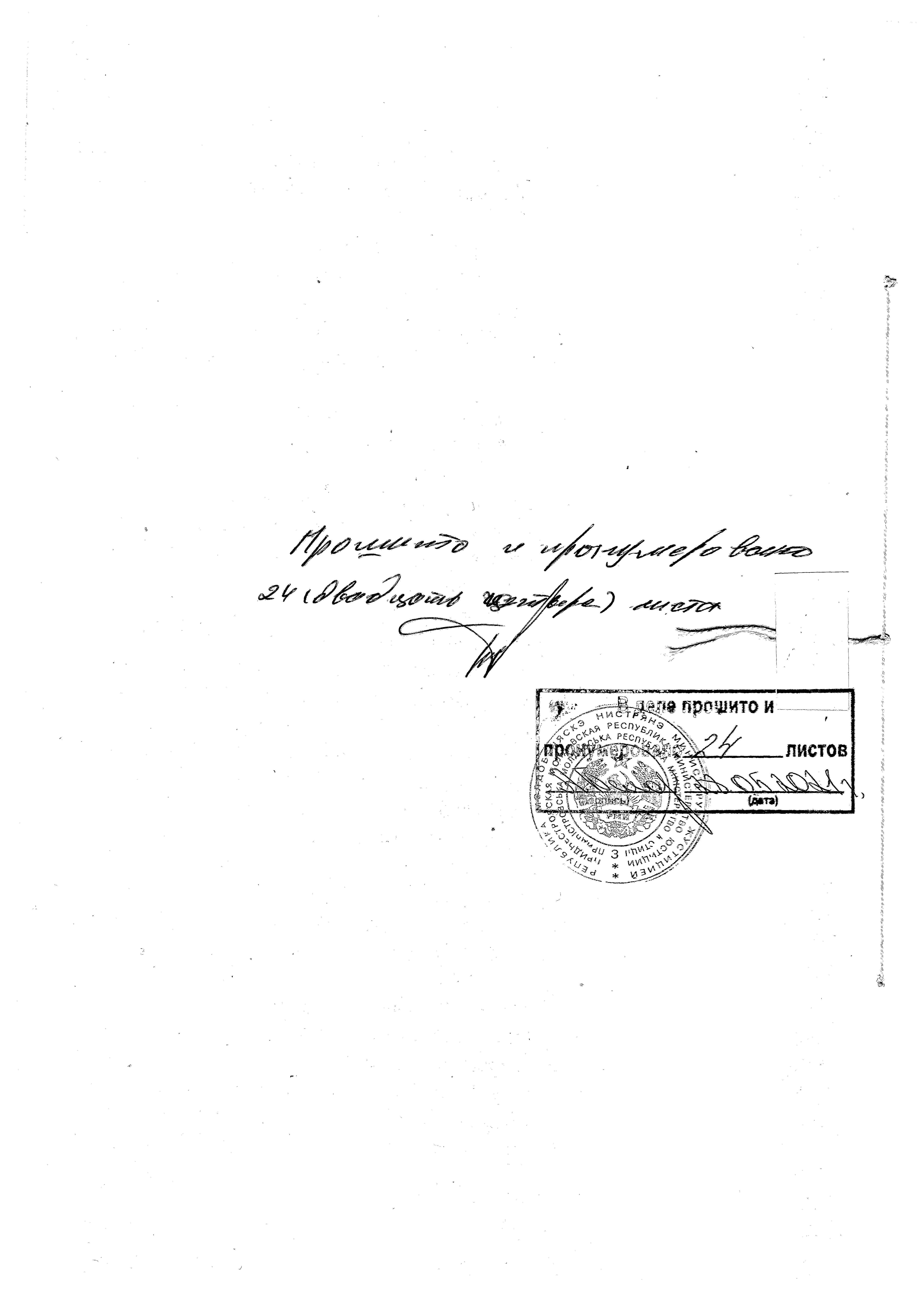 